Trending News on Facebook Becomes More Computer-GeneratedFacebook is updating the way it chooses Trending Topics, shifting away from human decision-making to computer algorithms. The move comes after controversy earlier this year surrounding concerns about bias in the platform's prioritization of news articles.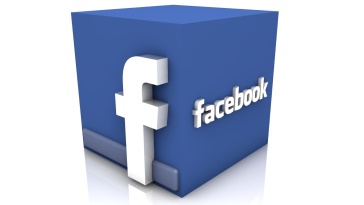 Bloomberg 8/26/16http://www.bloomberg.com/news/articles/2016-08-26/facebook-reduces-human-involvement-in-selection-of-trending-topics